BOSNA I HERCEGOVINA 		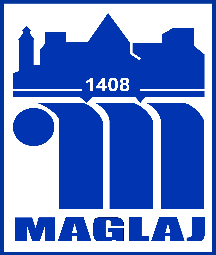 Federacija Bosne i HercegovineOpćina Maglaj, Viteska 4, 72500 MaglajSlužba za privredu, finansije/financije i razvoj poduzetništvaPodaci o podnositelju  zahtjeva:	Ime i prezime	:			JMBG	Adresa	:			Telefon/Fax	E-Mail	:		 Molim naslov za izdavanje odobrenja o obavljanju ugostiteljske djelatnosti odnosno o osnivanju ugostiteljske radnje.PRILOZI:Uvjerenje o državljanstvu (izdaje nadležna općinska služba), Uvjerenje o poslovnoj sposobnosti (izdaje Centar za socijalni rad),  Dokaz o stručnoj spremi - III stepen (ovjerena fotokopija diplome ili dokaz o uposljenju radnika iste strucne spreme),  Dokaz o vlasništvu poslovne prostorije ili ugovor o zakupu poslovne prostorije ovjeren kod Porezne       	uprave ili saglasnost vlasnika poslovnog prostora ovjerena kod nadležnog organa,  Liječničko uvjerenje,  Dokaz o utvrdjenim uslovima – obezbjedjenje uslovima zastite od bukeUvjerenje da pravosnažnom sudskom presudom, rješenjem o prekršaju ili upravnim aktom nije       	izrečena zaštitna mjera zabrane obavljanja ugostiteljske djelatnosti,  Dokaz da nema zasnovan radni odnos (izdaje Biro za zapošljavanje i Porezna uprava),  Dokaz da je za poslovni prostor izdata upotrebna dozvola i       dokaz da poslovni prostor ispunjava 	propisane minimalne usloveTaksaKopija licne karteCIPSMjesto i Datum                                                                                  POTPIS PODNOSITELJA ZAHTJEVPotrebno je dostaviti ( za sve kategorije):Naziv firme:		Sjediste firme:		Koristenje baste:	 da	 neObavljanje djelatnosti:	 u osnovnom zanimanju – prilazem dokaz o nezaposlenostiPruzanje usluga:	 tokom cijele godine	 samo u sezoni (navesti period) 		Napomena:Fizičke osobe mogu dobiti odobrenje za obavljanje ugostiteljske djelatnosti samo za jedan ugostiteljski objekat na teritoriju Federacije BiH, Plaćanja administrativne takse oslobođena su lica u skladu sa članom 1. Odluke o izmjenama i dopunama Odluke o općinskim taksama ("Službeni glasnik Općine Gračanica", broj: 12/2010) Zahtjev može predati i potpisati podnosilac zahtjeva ili punomoćnik (dostaviti punomoć). Uvjeti za navedene djelatnosti su propisani u Zakonom o ugostiteljskoj djelatnosti ("Službene novine Federacije BiH", broj: 32/09). Zakonom propisan rok za rješavanje predmeta računa se od dana kompletiranja dokumentacije.I Hoteli   Hotel baština   Hotel   Aparthotel   Turističko naselje  Turistički apartmani  Motel PansionII Objekti jednostavnih usluga   Objekt jednostavnih usluga u kiosku   Objekt jednostavnih brzih usluga   Objekt jednostavnih usluga u        nepokretnom voziluili priključnom vozilu   Objekt jednostavnih usluga u šatoru   Objekt jednostavnih usluga na klupi  Objekt jednostavnih usluga na kolicima ili        sličnim napravamaIII RestoraniRestoran   Salon za posebne prilike   Gostionica  Zdravljak    Zalogajnica   Ćevabdžinica   Aščinica   Buregdžinica   Pečenjarnica (Grill)   Pizzeria  Bistro   Slastičarnica Objekat brze prehrane (Fast Food)IV Barovi  Kafana  Bosanska kafana  Ljetna bašta  Noćni klub  Noćni bar Disko klub  Caffe bar   Pivnica  Buffet  Krčma Konoba   KletV Pokretni ugostiteljski objekti   Vozila i priključna vozila koja se kreću po        cestama  Željeznički vagoni   Plovni objektiVII Catering objekti  Pripremnica obroka (catering)VI Seljačko domaćinstvo   Vinotočje / Kušaonica   Izletište   Soba   Apartman   KampPredmet: Zahtjev za izdavanje odobrenja o obavljanju ugostiteljske djelatnosti (osnivanje ugostiteljske radnje)